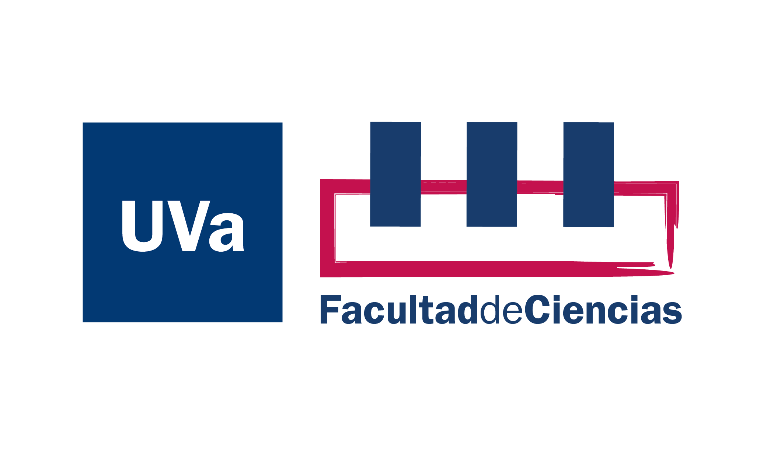 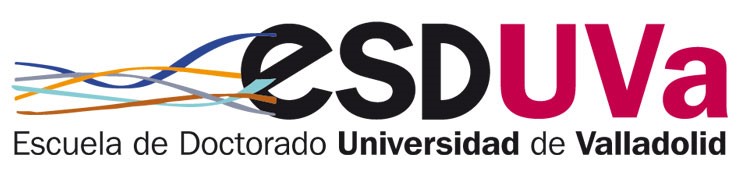 Trabajo Fin de Máster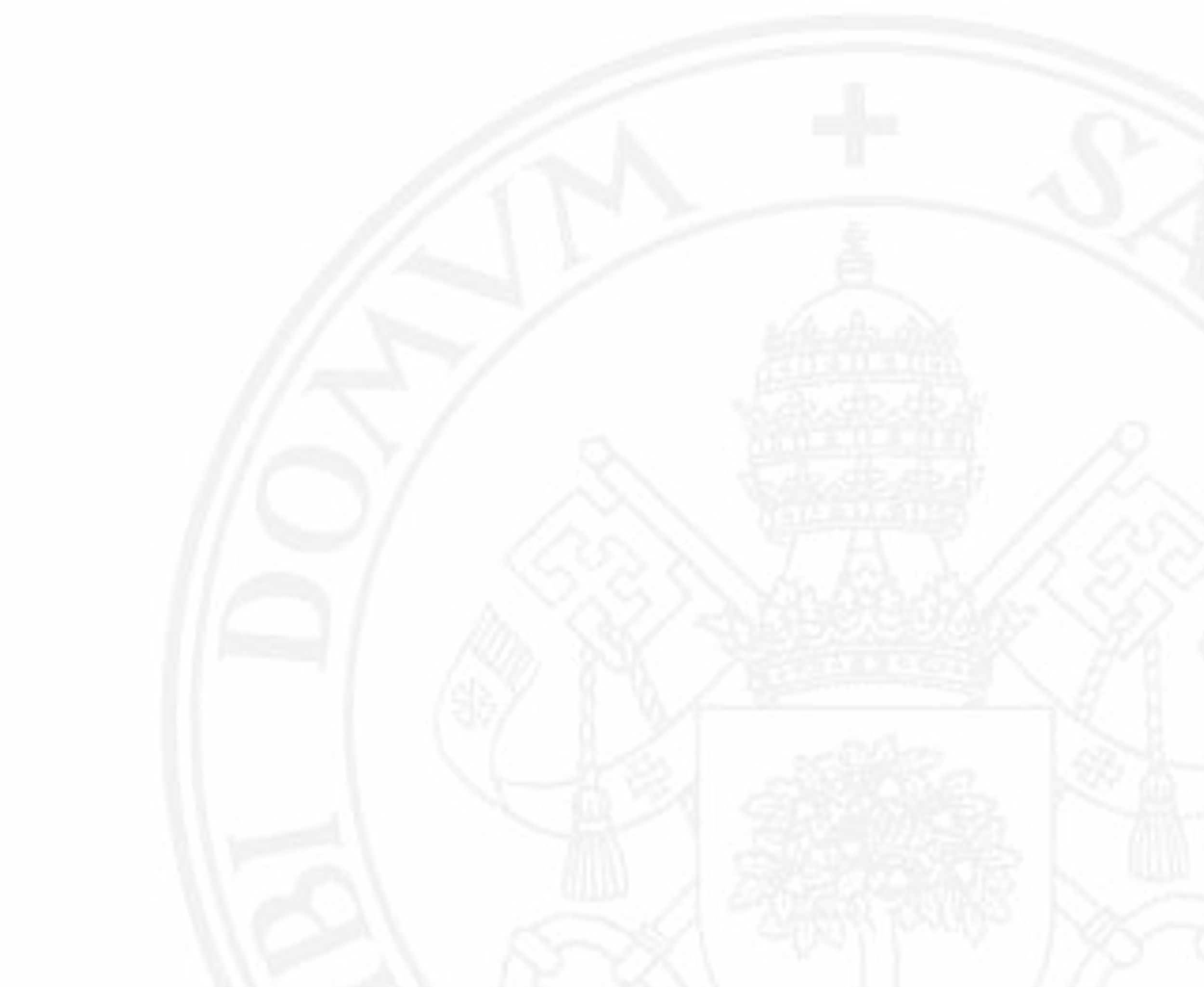 Máster en FísicaMención en …Título del TrabajoAutor:Tutor/es: